МИНИСТЕРСТВО ОБРАЗОВАНИЯ И НАУКИ РЕСПУБЛИКИ КАЗАХСТАН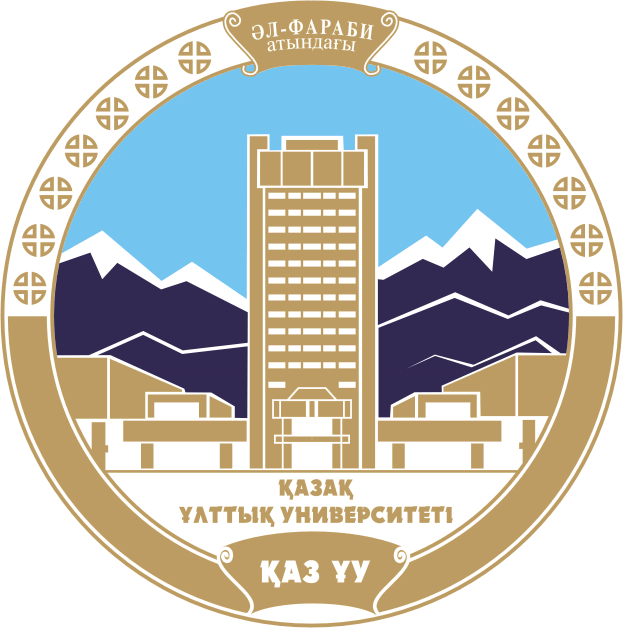 КАЗАХСКИЙ НАЦИОНАЛЬНЫЙ УНИВЕРСИТЕТ ИМЕНИ АЛЬ-ФАРАБИФОРУМ НОВОГО ШЕЛКОВОГО ПУТИ (АЛМАТЫ-2017)ИНФОРМАЦИОННОЕ ПИСЬМО«СОТРУДНИЧЕСТВО И ИННОВАЦИИ В ОБЛАСТИ ОБРАЗОВАНИЯ СТРАН «ОДНОГО ПОЯСА – ОДНОГО ПУТИ»Казахский национальный университет имени аль-Фараби 29-30 июня 2017 года проводит Форум Нового Шелкового пути (Алматы-2017). Тема: «Сотрудничество и инновации в области образования стран «Одного пояса – Одного пути». Основная цель форума: Развитие инновационного технического оснащения и инноваций в области образования стран «Одного пояса – Одного пути»; исследование вопросов состояния применения новой техники в сфере образования стран вдоль Шелкового пути, инновационное сообщество и сотрудничество в сфере образования; усиление международного научно-практического сотрудничества; усиление сотрудничества и  дружбы.Делегация из Китая ознакомит участников Форума с новейшими разработками и оборудованием в области образования.В форуме примут участие ученые и специалисты из Казахстана, Китая, России, Индии, Узбекистана, Кыргызстана и других стран. Работа форума будет проходить по следующим темам:Исследование вопросов состояния применения новой техники в сфере образования стран вдоль Шелкового пути и вопросы инновационного сотрудничества;Современное состояние и перспективы развития сотрудничества стран вдоль Шелкового пути в сфере образования;Вопросы устойчивого развития образования и экономики образования в странах вдоль Шелкового пути.Время проведения: 29-30июня 2017годаМесто проведения форума:Республика Казахстан, Казахский национальный университет имени аль-Фараби, Научная библиотека КазНУ.Спонсор:Компания образовательных технологий ТОО «Восточные народы КНР» (Пекин) Внимание:-Электронную заявку на участие в форуме нужно отправить до 30 апреля 2017 года;-Электронная версия доклада принимается до 10 мая 2017 года;-Дата регистрации на форуме 28июня 2017 года;-Материалы форума будут опубликованы до форума;-Рабочие языки форума: казахский, китайский, русский, английский.Контакты: Түргенбай Айнұр., зам.зав.кафедрой китаеведения по НИДиМС  Телефоны: +77473727583Электронный адрес:altyn-alka@mail.ruПриложение 1 Форум Нового Шелкового пути (Алматы-2017)Заявка на участие ФИОВэй ЧжусюнВэй ЧжусюнВэй ЧжусюнУченая степень, званиеМесто работыМакао университеті қоғамдық ғылымдар институтының тарих факультетіМакао университеті қоғамдық ғылымдар институтының тарих факультетіМакао университеті қоғамдық ғылымдар институтының тарих факультетіМакао университеті қоғамдық ғылымдар институтының тарих факультетіМакао университеті қоғамдық ғылымдар институтының тарих факультетіМакао университеті қоғамдық ғылымдар институтының тарих факультетіМобильный телефон++853-6373-4656Контактный телефон++853-8822-8803++853-8822-8803Факс++853-8822-2341E-mailgeorgew@umac.mogeorgew@umac.mogeorgew@umac.mogeorgew@umac.mogeorgew@umac.mogeorgew@umac.moАдресDepartment of HistoryFaculty of Social Sciences (FSS)University of MacauRoom 2017a. Humanities and Social Sciences Building (E21)Avenida da Universidade, TaipaMacau, ChinaDepartment of HistoryFaculty of Social Sciences (FSS)University of MacauRoom 2017a. Humanities and Social Sciences Building (E21)Avenida da Universidade, TaipaMacau, ChinaDepartment of HistoryFaculty of Social Sciences (FSS)University of MacauRoom 2017a. Humanities and Social Sciences Building (E21)Avenida da Universidade, TaipaMacau, ChinaDepartment of HistoryFaculty of Social Sciences (FSS)University of MacauRoom 2017a. Humanities and Social Sciences Building (E21)Avenida da Universidade, TaipaMacau, ChinaDepartment of HistoryFaculty of Social Sciences (FSS)University of MacauRoom 2017a. Humanities and Social Sciences Building (E21)Avenida da Universidade, TaipaMacau, ChinaDepartment of HistoryFaculty of Social Sciences (FSS)University of MacauRoom 2017a. Humanities and Social Sciences Building (E21)Avenida da Universidade, TaipaMacau, ChinaТема докладаМакао: Теңіз бойы жаңа жібек жолындағы маңызды жер және Гонконгтың орнын басушы мүмкіндігі бар мекен Макао: Теңіз бойы жаңа жібек жолындағы маңызды жер және Гонконгтың орнын басушы мүмкіндігі бар мекен Макао: Теңіз бойы жаңа жібек жолындағы маңызды жер және Гонконгтың орнын басушы мүмкіндігі бар мекен Макао: Теңіз бойы жаңа жібек жолындағы маңызды жер және Гонконгтың орнын басушы мүмкіндігі бар мекен Макао: Теңіз бойы жаңа жібек жолындағы маңызды жер және Гонконгтың орнын басушы мүмкіндігі бар мекен Макао: Теңіз бойы жаңа жібек жолындағы маңызды жер және Гонконгтың орнын басушы мүмкіндігі бар мекен 